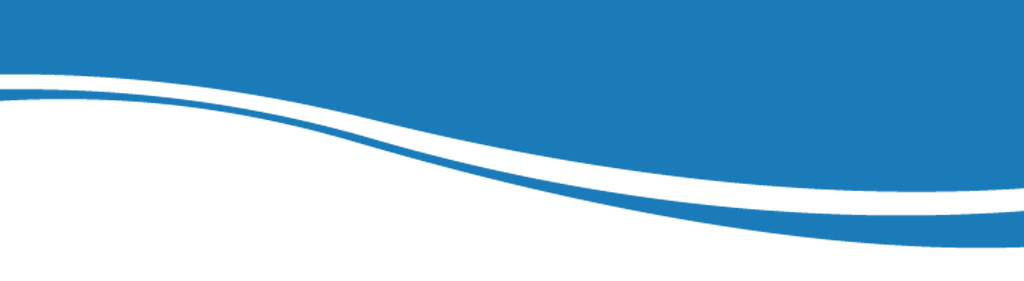 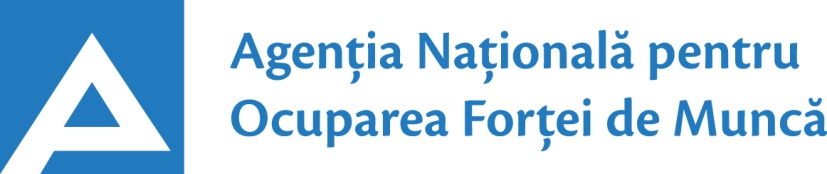 28.03.202224.01.2017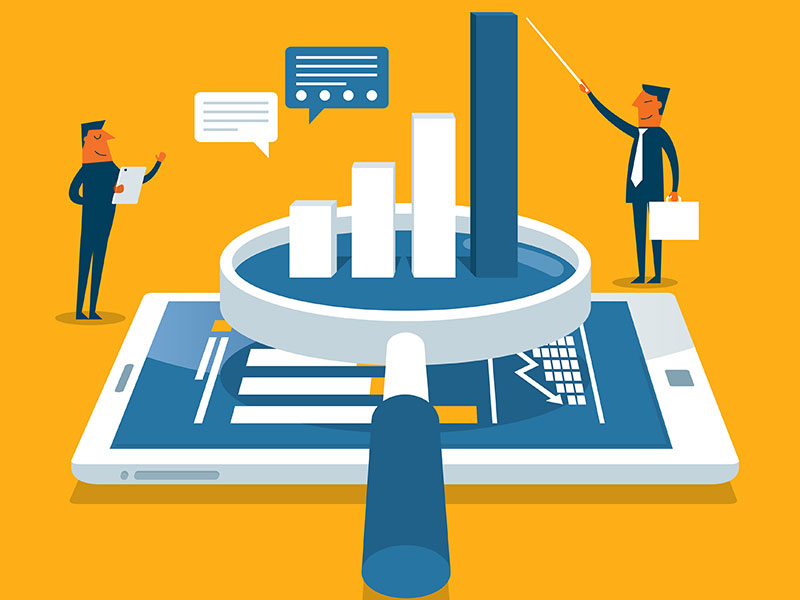  Observatorul pieței munciiConform  bazei de date a Agenției Naționale pentru Ocuparea Forței de Muncă la data de 28.03.2022 erau în evidență 9332 locuri de muncă vacante, care pot fi accesate atât de femei, cât și de bărbați.  În aspect teritorial, numărul locurilor de muncă vacante, disponibile în fiecare subdiviziune teritorială de ocupare a forței de muncă, constituie: Pentru persoanele cu nivel de instruire superior şi mediu de specialitate sunt disponibile1692 locuri de muncă vacante, constituind cca 18% din numărul total de locuri vacante. Pentru persoanele cu nivel de instruire secundar profesional și pentru muncitorii necalificați, Agenţia Naţională pentru Ocuparea Forţei de Muncă oferă 7640 locuri de muncă, ce constituie 82% din numărul total de locuri de muncă vacante:Sunt oferite următoarele locuri de muncă pentru muncitori necalificaţi:Persoanele aflate în căutarea unui loc de muncă, se pot adresa la subdiviziunile teritoriale pentru ocuparea forţei de muncă, unde pot primi informații privind locurile vacante. Prezentul buletin este elaborat în concordanță cu „Clasificatorul ocupaţiilor din Republica Moldova (CORM 006-14)”, aprobat prin ordinul Ministerului Muncii,Protecției Sociale și Familiei nr. 22 din 03.03.2014.STOFMLocuri vacanteSTOFMLocuri vacantemun. Chișinău4374Briceni 113Bălți758Şoldăneşti92Orhei 423Căuşeni89Floreşti 310Basarabeasca66Străşeni255Taraclia65Ungheni 255Leova 62Călăraşi244Soroca 59Cimişlia 236Cantemir55Nisporeni  230Sîngerei51UTAG187Glodeni47Ştefan Vodă 178Donduşeni 41Ialoveni152Teleneşti41Rîşcani147Ocniţa37Hînceşti141Rezina33Făleşti 140Criuleni27Anenii Noi135Dubăsari 21Cahul 129Drochia18Edineţ121OcupațiiLocuri vacanteTotalDin care:Specialist în domeniul sănătății385medic specialist – 174asistent medical (inclusiv de familie) – 164farmacist – 16medic medicină generală – 10medic-veterinar - 8laborant-farmacist – 5felcer/felcer laborant – 4kinetoterapeut – 2brancardier – 2Inspector, ofițer350ofițer de sector – 111inspector (alte domenii) – 108ofițer de investigații – 50ofițer urmărire penală – 44inspector poliţie de frontieră - 21 polițist – 16Specialist în învățământ121psiholog – 41educator învăţământul preşcolar/primar- 26pedagog social- 26profesor învăţământ liceal/postliceal – 13profesor învăţământul profesional – 6conducător muzical – 3profesor la instituțiile de învățământ artistice – 3instructor - 3Specialist în activitatea financiară, economică sau comercială110contabil – 37agent servicii client – 20agent de vânzări - 18contabil-șef – 11reprezentant comercial – 8economist – 7analist financiar – 5 auditor intern – 2 broker - 2Inginer, tehnician  106inginer  (alte domenii) – 36tehnician (alte domenii) – 26inginer electrician – 10inginer-tehnolog – 6constructor-principal – 6electronist - 6inginer electronist - 5tehnician rețele de telecomunicații – 4inginer cadastral – 4 inginer proiectant – 3Programator/Programator software (administrator bază de date)70programator – 42inginer programator – 14arhitect sisteme informatice – 5programator software – 4administrator reţea de calculatoare - 3desinger grafică - 2Specialist (inclusiv superior, principal )	63Manager/marketing60manager (marketing și vânzare) – 21manager în activitatea comercială - 20manager  (alte ramuri) – 17office-manager – 3merceolog - 3Șef secție/sector/serviciu/grup/etc.(diverse domenii)51şef secţie (diverse domenii) – 18şef grupă (în alte ramuri) – 15 şef poştă – 8șef alte domenii - 4şef depozit - 4Asistență socială43asistent social /inclusiv comunitar – 26asistent personal - 8lucrător social - 4Electrician secție/sector35Maistru (diverse domenii) 24Secretar (diverse domenii)23Balerin23Tehnician (diverse domenii)18Consultant (diverse ramuri)16Expeditor14Tehnolog (diverse domenii)11Bucătar- şef8Logistician gestiune flux7Cercetător ştiinţific stagiar în bacteriologie7Laborant  (diverse domenii)6Director (diverse domenii)5Mecanic(diverse domenii)5Arhitect5Specialist în domeniul calității5Administrator4Diriginte de șantier4Pilot aeronave4Jurisconsult/grefier4Bibliotecar3Alte ocupații102Lucrători în industria textilă și confecții1804cusător (industria ușoară/confecțiilor) – 1710încheietor tricotaje – 30croitor – 21termofinisor confecții – 18cusător articole marochinărie – 10țesător – 7tricoteză – 6brodeză - 2Lucrători calificați în întreprinderi industriale1181legător filoane, cabluri și conductori – 353sudor/electrogazosudor – 112electromontor/lăcătuș-electromontor – 104electrician/lăcătuș electrician – 77asamblor (alte domenii) – 70confecționer - 50montator subansamble – 49lăcătuș instalator tehnică sanitară – 34decorator/asamblor/confecționer jucării – 29confecționer cablaje auto – 25vopsitor – 22controlor - 22asamblor articole din lemn - 21lăcătuș la repararea materialului rulant – 21controlor calitate  - 19asamblor montator profiluri aluminiu și geam – 18strungar – 17stivuitorist - 13lăcătuș controlor în sistemul de gaze – 11lăcătuș-reparator – 11preparator înghețată - 10lăcătuș-montator – 10montator în producția de cabluri – 8controlor materiale și articole – 8tăietor hârtie, carton și celuloză – 8montator dispozitive/aparate radio-electronice - 8modelator/preparator aluat – 7lăcătuș automatică, aparate de măsură și control -7completator - 7montator linii cu cablu de telecomunicații – 6formator – 6montator sisteme de ventilație – 6lăcătuș-reparator la instalații tehnologice – 6lăcătuș la exploatarea și repararea utilajelor – 5instalator instalații, aparate și echipamente – 5montator aparate aer condiționat - 4electromecanic ascensoare – 4lăcătuș la rețelele de apeduct și canalizare – 4lăcătuș la asamblarea construcțiilor metalice – 3rihtuitor fețe de încălțăminte – 3Lucrători în domeniul vânzărilor1055casier – 416vânzător stații de alimentare cu combustibil – 304vânzător produse alimentare/nealimentare – 296vânzător prin internet - 29magaziner – 10Transport şi telecomunicaţii941taxator/conductor – 378conducător auto (șofer) – 326conducător troleibuz – 171montator cale ferată - 30lăcătuș auto – 16mecanic auto/ajutor de mecanic – 9motorist – 3vopsitor auto – 3vulcanizator – 3electrician-auto - 2Operatori, aparatişti, maşinişti la instalaţii și mașini597operator de interviu/sondaje sociologice – 119operator la telecomunicații – 99operator în sectorul de producție – 87operator introd., validare si prelucrare date – 87operator la bandă rulantă – 39operator comercial – 30mașinist (alte domenii)  - 23operator  (alte domenii) – 22mașinist la excavatorul cu o singură cupă – 12operator la calculatoare electronice – 11operator la linie în industria alimentară – 10operator la utilaje de uscat – 10operator ghișeu bancă – 9operator la linia automată în flux - 9mașinist la macarale – 8mașinist de scenă - 5operator în sala de cazane - 5operator circulație mișcare – 4 mașinist la mașinile de preambalat/împachetat - 4mașinist la autogreder - 4Hoteluri şi restaurante301bucătar - 129patiser – 41chelner (ospătar) – 37cofetar – 36brutar - 30barman – 14bufetier – 8pizzar – 6Lucrători calificaţi în agricultură, silvicultură, acvacultură, piscicultură163viticultor – 101tractorist – 44docher-mecanizator - 12crescător de păsări /animale – 6Lucrători în construcţii121placator cu plăci - 38zugrav – 18tâmplar – 12fierar - betonist – 10asfalt-betonist - 10montator pereți și plafoane din gips și carton – 8betonist – 8constructor structuri monolite – 5pietrar-zidar – 5tinichigiu – 5tencuitor – 2Alte ocupații 251MeseriaLocuri vacanteTotalTotal1204Muncitor auxiliar392Hamal146Îngrijitor încăperi de producție și serviciu	100Muncitor necalificat în agricultură, silvicultură și grădinărit80Muncitor necalificat la asamblarea, montarea pieselor55Măturător41Puitor-ambalator	41Femeie de serviciu	37Muncitor la amenajarea localităților37Muncitor rutier/feroviar 32Spălător veselă32Muncitor necalificat în construcții27Bucătar auxiliar	23Infirmieră  	23Recepționer mărfuri20Sortator17Curățitor articole, semifabricate și materiale	14Spălător vehicule12Lucrător pentru salubrizarea spații verzi12Stivuitor produse de panificație10Paznic 9Muncitor necalificat diverse domenii9Muncitor la crearea spațiilor verzi8Călcător7Manipulant mărfuri7Îngrijitor clădiri7Muncitor necalificat în industria confecţiilor6